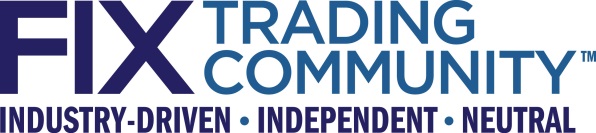 Asia Pacific Technical SubcommitteeMaster SPSA Service18 August 2020   v0.2  Proposal Status:  ApprovedDISCLAIMERTHE INFORMATION CONTAINED HEREIN AND THE FINANCIAL INFORMATION EXCHANGE PROTOCOL (COLLECTIVELY, THE "FIX PROTOCOL") ARE PROVIDED "AS IS" AND NO PERSON OR ENTITY ASSOCIATED WITH THE FIX PROTOCOL MAKES ANY REPRESENTATION OR WARRANTY, EXPRESS OR IMPLIED, AS TO THE FIX PROTOCOL (OR THE RESULTS TO BE OBTAINED BY THE USE THEREOF) OR ANY OTHER MATTER AND EACH SUCH PERSON AND ENTITY SPECIFICALLY DISCLAIMS ANY WARRANTY OF ORIGINALITY, ACCURACY, COMPLETENESS, MERCHANTABILITY OR FITNESS FOR A PARTICULAR PURPOSE.  SUCH PERSONS AND ENTITIES DO NOT WARRANT THAT THE FIX PROTOCOL WILL CONFORM TO ANY DESCRIPTION THEREOF OR BE FREE OF ERRORS.  THE ENTIRE RISK OF ANY USE OF THE FIX PROTOCOL IS ASSUMED BY THE USER.NO PERSON OR ENTITY ASSOCIATED WITH THE FIX PROTOCOL SHALL HAVE ANY LIABILITY FOR DAMAGES OF ANY KIND ARISING IN ANY MANNER OUT OF OR IN CONNECTION WITH ANY USER'S USE OF (OR ANY INABILITY TO USE) THE FIX PROTOCOL, WHETHER DIRECT, INDIRECT, INCIDENTAL, SPECIAL OR  CONSEQUENTIAL (INCLUDING, WITHOUT LIMITATION, LOSS OF DATA, LOSS OF USE, CLAIMS OF THIRD PARTIES OR LOST PROFITS OR REVENUES OR OTHER ECONOMIC LOSS), WHETHER IN TORT (INCLUDING NEGLIGENCE AND STRICT LIABILITY), CONTRACT OR OTHERWISE, WHETHER OR NOT ANY SUCH PERSON OR ENTITY HAS BEEN ADVISED OF, OR OTHERWISE MIGHT HAVE ANTICIPATED THE POSSIBILITY OF, SUCH DAMAGES.DRAFT OR NOT RATIFIED PROPOSALS (REFER TO PROPOSAL STATUS AND/OR SUBMISSION STATUS ON COVER PAGE) ARE PROVIDED "AS IS" TO INTERESTED PARTIES FOR DISCUSSION ONLY.  PARTIES THAT CHOOSE TO IMPLEMENT THIS DRAFT PROPOSAL DO SO AT THEIR OWN RISK.  IT IS A DRAFT DOCUMENT AND MAY BE UPDATED, REPLACED, OR MADE OBSOLETE BY OTHER DOCUMENTS AT ANY TIME.  THE FPL GLOBAL TECHNICAL COMMITTEE WILL NOT ALLOW EARLY IMPLEMENTATION TO CONSTRAIN ITS ABILITY TO MAKE CHANGES TO THIS SPECIFICATION PRIOR TO FINAL RELEASE.  IT IS INAPPROPRIATE TO USE FPL WORKING DRAFTS AS REFERENCE MATERIAL OR TO CITE THEM AS OTHER THAN “WORKS IN PROGRESS”.  THE FPL GLOBAL TECHNICAL COMMITTEE WILL ISSUE, UPON COMPLETION OF REVIEW AND RATIFICATION, AN OFFICIAL STATUS ("APPROVED") OF/FOR THE PROPOSAL AND A RELEASE NUMBER.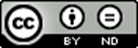 This work is licensed under a Creative Commons Attribution-NoDerivatives 4.0 International License.No proprietary or ownership interest of any kind is granted with respect to the FIX Protocol (or any rights therein).Copyright 2003-2020 FIX Protocol Limited, all rights reserved.Table of ContentsDocument History	51	Introduction	62	Business Requirements	63	Issues and Discussion Points	74	Proposed Message Flow	75	FIX Message Tables	76	FIX Component Blocks	77	Category Changes	7Appendix A - Data Dictionary	8Appendix B - Glossary Entries	9Appendix C - Abbreviations	9Appendix D - Usage Examples	9Table of FiguresDocument HistoryIntroductionThe Master SPSA (Master Special Segregated Account) Service is an optional service introduced to facilitate the trading efficiency of the Shanghai and Shenzhen Connect. It requires a number of identifiers for investors and their accounts that are assigned by the central clearing and settlement system (CCASS) of Hong Kong Exchanges and Clearing Limited (HKEX). It is proposed to extend FIX to natively support additional identifier sources.Please refer to https://www.hkex.com.hk/Mutual-Market/Stock-Connect/Reference-Materials/Master-SPSA-Service?sc_lang=en for background information.Business RequirementsSPSA (Special Segregated Account) identifier were introduced by HKEX for the sole purpose of pre-trade checking for sell orders. Once a Master SPSA exists, the exchange moves all positions previously held under one of its SPSAs to the Master SPSA. The settlement process is then conducted on the basis of the SPSA, i.e. not the Master SPSA. Hence, the individual SPSAs are only absent at the exchange level but continue to exist at buy- and sell-side as well as for the settlement.The following is an excerpt from the FAQ (question 1.1) published by HKEX (https://www.hkex.com.hk/-/media/HKEX-Market/Mutual-Market/Stock-Connect/Reference-Materials/Master-SPSA-Service/Master_Spsa_Service_FAQ_Eng.pdf?la=en):An entity (e.g. fund manager, asset manager, investment manager, etc.) which owns and/or maintains more than one SPSA with one or multiple Custodian Participants or General Clearing Participants which are non-Exchange Participants (“non-EP GCPs") are eligible to apply for the Master SPSA Service. Upon successful application, a Master SPSA Holder ID (FXXXXX) will be assigned to such entity as a “Master SPSA Holder” and a unique 6-digit Master SPSA ID. The Master SPSA Holder can then map the existing unique 6- digit SPSA investor identification numbers assigned by CCASS (“SPSA ID”) to the assigned Master SPSA ID, and designate at most 20 China Connect Exchange Participants (“CCEPs”) as its executing brokers for such Master SPSA ID. Once all required mappings are completed, the Master SPSA ID can be used for pre-trade checking for Northbound sell orders at the aggregate level.While a SPSA may be conveyed in FIX by means of the Parties component with PartyRole(452) = 5 (Investor ID) and PartyIDSource(447) = 5 (Chinese Investor ID), there is a regulatory requirement to be able to explicitly differentiate between the two types of SPSA IDs. The following new values for PartyIDSource(447) are proposed to support the explicit identification of both an SPSA and a Master SPSA.T = SPSA IDU = Master SPSA IDThe buy-side needs to be able to convey different quantities per SPSA account to the sell-side by means of the PreAllocGrp component, using AllocAcctIDSource(661) to identify AllocAccount(79) as a SPSA. It is proposed to add a new value 6 = SPSA ID to AllocAcctIDSource(661).Issues and Discussion PointsNONEProposed Message FlowNo changes.FIX Message TablesNo changes.FIX Component BlocksNo changes.Category ChangesNo changes.FIX Specification ErrataThis section includes errata from prior versions and extension packs (EP) that are being implemented as corrections as part of this extension pack.Appendix A - Data DictionaryAppendix B - Glossary EntriesAppendix C - AbbreviationsAppendix D - Usage Examples[Examples may be entered below this line]Appendix E - Disposition of Public CommentsPublic comments from Ramjee PentaOnce we have new enum values assigned for the SPSA ID and Master SPSA ID in the tag PartyIDSource(447), will the existing enum value ‘5’ (Chinese Investor ID) continue to exist?If it continues to exist, it would be good to specify in the recommended practices document on how to use it in the future such that it wouldn’t be instead misused to specify the SPSA ID or the Master SPSA ID.Resolution: We will add a note to the recommended practices such that new enum SPSA ID and Master SPSA ID will be used for Stock Connect trading while ‘5’ (Chinese Investor ID) will be kept for other China market A/B shares trading.A Master SPSA ID could be setup even at a Fund level rather than at a Fund Manager level. So, it might be needed to allow specifying even a Master SPSA ID in the AllocAccount (79) tag, thereby requiring to add a new value TBD = Master SPSA ID to AllocAcctIDSource(661).Resolution: Technically speaking, a Master SPSA is not set up at either the Fund Level or Fund Manager Level. Rather, it is the underlying SPSA accounts that are linked to the MSPSA ID that can either be set up at the Fund Level or Fund Manager Level (and by extension, the BCAN).SPSAs that are set up at either the Fund Level or the Fund Manager Level can be linked to a Master SPSA ID, however, they cannot be mixed. For example, if 10 SPSAs are being linked to one Master SPSA ID, all 10 SPSA accounts have to be set up at either the Fund Level or the Fund Manager Level, but they cannot be 5 at the Fund Level and 5 at the Fund Manager Level.Based on the idea above, AllocAccount(79) tag will be SPSA ID for pre-trade allocation. Whereas the Master SPSA ID is used when trading on exchange.RevisionDateAuthorRevision Comments0.129 Jul 2020Hanno Klein, GTCLisa Taikitsadaporn, Brook Path PartnersInitial draft0.218 Aug 2020Hanno Klein, GTCRemoved Master SPSA ID from AcctIDSource(660).11 September, 2020GTC Technical SupportGenerated ASBUILT and assigned IDs.Jira ItemAffected EP/VersionSynopsis of change.SPEC-2473LatestChange enum short description and elaboration for PartyIDSource(447) value "S".TagFieldNameActionDatatypeDescriptionFIXML AbbreviationAdd to / Deprecate from Message type or Component block447PartyIDSourceCHANGEcharIdentifies class or source of the PartyID (448) value. Required if PartyID is specified. Note: applicable values depend upon PartyRole (452) specified.Values:T = SPSA ID[Elaboration: Special Segregated Account identifier issued by HKEX.]U = Master SPSA ID[Elaboration: Identifier issued by HKEX for the aggregation of SPSA IDs.]@Src660AcctIDSourceCHANGEintUsed to identify the source of the Account (1) code.Values:…5 = DTCC code6= SPSA ID[Elaboration: Special Segregated Account identifier issued by HKEX.]TermDefinitionField where usedTermProposed AbbreviationProposed Messages, Components, Fields where used